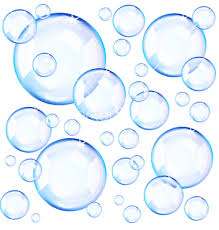 Vocabulary:詞彙：Notes:  记录Bubble泡沫Shape形狀Circle圈Surface tension表面張力inside內Spray噴Moist潮濕Wet濕Softly輕輕Evaporation蒸發 Dry幹Distilled water蒸餾水Dish soap洗碗劑 Glycerin甘油Tub桶Straw稻草Wand棍棒Desk辦公桌Data Sheet數據表Spray bottle噴霧瓶